ОТЧЕТ О ВЫПОЛНЕНИИМУНИЦИПАЛЬНОГО ЗАДАНИЯ № 1на 20_18__ год и плановый период 20_19__ и 20_20__ годовот « 7 » февраля 2018г.Наименование муниципального учреждения Матвеево-Курганского района (обособленного подразделения) муниципальное бюджетное дошкольное образовательное учреждение «Детский сад №22 «Василек»Виды деятельности муниципального учреждения Матвеево-Курганского района (обособленного подразделения)   дошкольное образование_Периодичность _____2 раз в год___________________________________________________ (указывается в соответствии с периодичностью предоставления отчета о выполнении муниципального задания, установленной в муниципальном задании)ЧАСТЬ 1. Сведения об оказываемых муниципальных услугах 2РАЗДЕЛ __1___1. Наименование муниципальной услуги Реализация основных общеобразовательных программ дошкольного образования _______________________________________________________________________________________________________________________2.Категории потребителей муниципальной услуги _ Физические лица в возрасте до 8 лет _____________
_________________________________________________________________________________________________________3. Сведения о фактическом достижении показателей, характеризующих объем и (или) качествомуниципальной услуги3.1. Сведения о фактическом достижении показателей, характеризующих качество муниципальной услуги3.2. Сведения о фактическом достижении показателей, характеризующих объем муниципальной услуги РАЗДЕЛ __2___1. Наименование муниципальной услуги Реализация основных общеобразовательных программ дошкольного образования _______________________________________________________________________________________________________________________2.Категории потребителей муниципальной услуги _ Физические лица в возрасте до 8 лет _____________
_________________________________________________________________________________________________________3. Сведения о фактическом достижении показателей, характеризующих объем и (или) качествомуниципальной услуги3.1. Сведения о фактическом достижении показателей, характеризующих качество муниципальной услуги3.2. Сведения о фактическом достижении показателей, характеризующих объем муниципальной услуги РАЗДЕЛ __3___1. Наименование муниципальной услуги       Присмотр и уход ______________________________________________________________________________________________________________________2.Категории потребителей муниципальной услуги _ Физические лица _____________
_________________________________________________________________________________________________________3. Сведения о фактическом достижении показателей, характеризующих объем и (или) качествомуниципальной услуги3.1. Сведения о фактическом достижении показателей, характеризующих качество муниципальной услуги3.2. Сведения о фактическом достижении показателей, характеризующих объем муниципальной услуги РАЗДЕЛ __41. Наименование муниципальной услуги       Присмотр и уход _____________2.Категории потребителей муниципальной услуги _ Физические лица _____________
3. Сведения о фактическом достижении показателей, характеризующих объем и (или) качествомуниципальной услуги3.1. Сведения о фактическом достижении показателей, характеризующих качество муниципальной услуги3.2. Сведения о фактическом достижении показателей, характеризующих объем муниципальной услуги ЧАСТЬ 2. Сведения о выполняемых работах 7РАЗДЕЛ ____1. Наименование работы _______________________________________________________________________________________________________________________________________________________________________________________________2. Категории потребителей работы _______________________________________________________________________________________________________________________________________________________________________________________________________________________________________________________________________________________________3. Сведения о фактическом достижении показателей, характеризующих объем и (или) качество работы3.1. Сведения о фактическом достижении показателей, характеризующие качество работы на 20_ год и на плановый период 20__ и 20_ годов на1 _______20_г.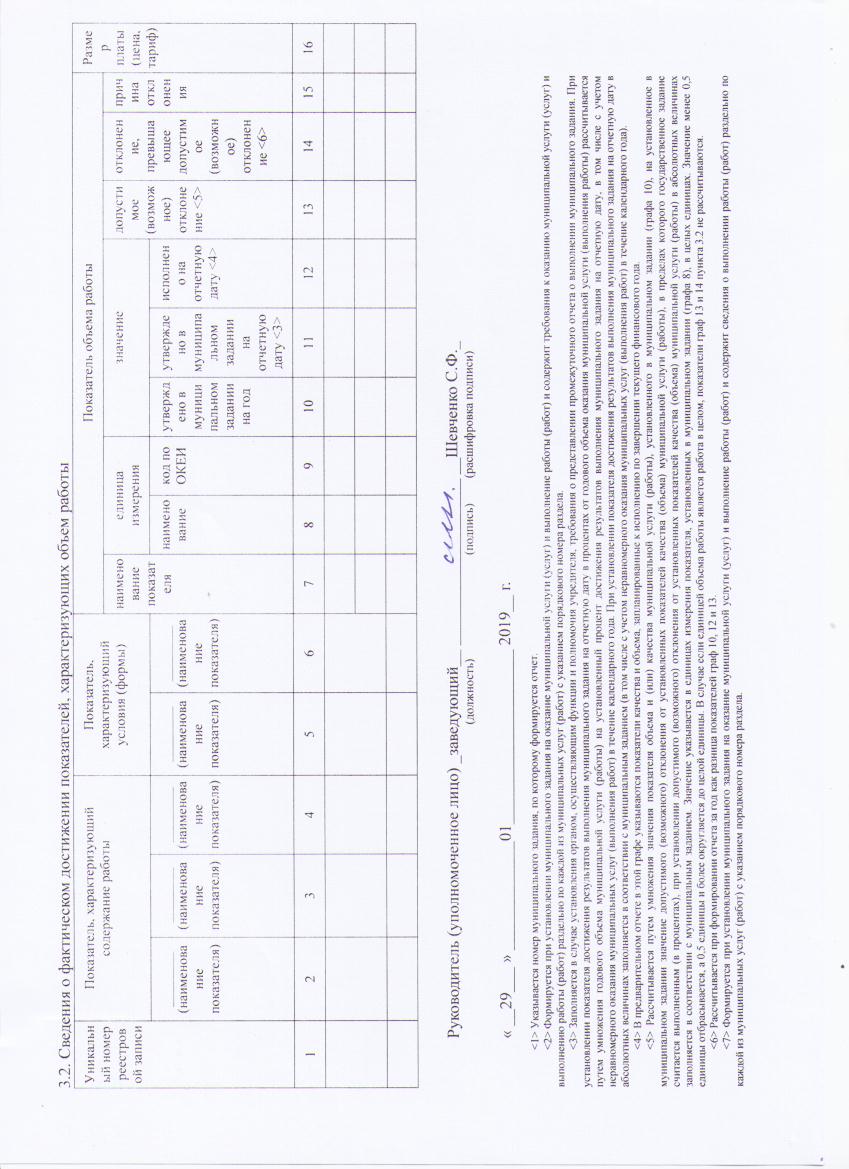 Уникальный номер реестровой записи Показатель, характеризующий содержание муниципальной услугиПоказатель, характеризующий содержание муниципальной услугиПоказатель, характеризующий содержание муниципальной услугиПоказатель, характеризующий условия (формы) оказания муниципальной услугиПоказатель, характеризующий условия (формы) оказания муниципальной услугиПоказатель качества муниципальной услугиПоказатель качества муниципальной услугиПоказатель качества муниципальной услугиПоказатель качества муниципальной услугиПоказатель качества муниципальной услугиПоказатель качества муниципальной услугиПоказатель качества муниципальной услугиПоказатель качества муниципальной услугиПоказатель качества муниципальной услугиУникальный номер реестровой записи Показатель, характеризующий содержание муниципальной услугиПоказатель, характеризующий содержание муниципальной услугиПоказатель, характеризующий содержание муниципальной услугиПоказатель, характеризующий условия (формы) оказания муниципальной услугиПоказатель, характеризующий условия (формы) оказания муниципальной услугинаименование показателя единица измеренияединица измерениязначениезначениезначениедопустимое (возможное) отклонение <5>отклонение, превышающее допустимое (возможное) отклонение <6>причина отклоненияУникальный номер реестровой записи Показатель, характеризующий содержание муниципальной услугиПоказатель, характеризующий содержание муниципальной услугиПоказатель, характеризующий содержание муниципальной услугиПоказатель, характеризующий условия (формы) оказания муниципальной услугиПоказатель, характеризующий условия (формы) оказания муниципальной услугинаименование показателя наименование код по ОКЕИ утверждено в муниципальнном задании на год утверждено в муниципальнном задании на отчетную дату <3>исполнено на отчетную дату <4>допустимое (возможное) отклонение <5>отклонение, превышающее допустимое (возможное) отклонение <6>причина отклоненияУникальный номер реестровой записи ________(наименование показателя) ________(наименование показателя) ________(наименование показателя) ________(наименование показателя) ________(наименование показателя) наименование показателя наименование код по ОКЕИ утверждено в муниципальнном задании на год утверждено в муниципальнном задании на отчетную дату <3>исполнено на отчетную дату <4>допустимое (возможное) отклонение <5>отклонение, превышающее допустимое (возможное) отклонение <6>причина отклонения123456789101112131415'606310000132104070050Д45000301000201066100101Не указаноОт 1года до 3 леточнаяГруппа полного дняПолнота реализации основной образовательной программы дошкольного общего образованияпроцент74410010010'606310000132104070050Д45000301000201066100101Не указаноОт 1года до 3 леточнаяГруппа полного дняФактическая посещаемость детей в дошкольной образовательной организации в годпроцент7447563102В связи с заболеваниями воспитанников и отпусками родителейДоля родителей (законных представителей), удовлетворенных условиями и качеством предоставляемой услугипроцент744808010Доля своевременно устраненных общеобразовательным учреждением нарушений, выявленных в результате  проверок органами исполнительной власти Российской Федерации, осуществляющими функции по контролю и надзору в сфере образованияпроцент74410010010Уникальный номер реестровой записи Показатель, характеризующий содержание муниципальной услугиПоказатель, характеризующий содержание муниципальной услугиПоказатель, характеризующий содержание муниципальной услугиПоказатель, характеризующий условия (формы) оказания муниципальной услугиПоказатель, характеризующий условия (формы) оказания муниципальной услугиПоказатель объема муниципальной услугиПоказатель объема муниципальной услугиПоказатель объема муниципальной услугиПоказатель объема муниципальной услугиПоказатель объема муниципальной услугиПоказатель объема муниципальной услугиПоказатель объема муниципальной услугиПоказатель объема муниципальной услугиПоказатель объема муниципальной услугиСредний размер платы (цена, тариф)Уникальный номер реестровой записи Показатель, характеризующий содержание муниципальной услугиПоказатель, характеризующий содержание муниципальной услугиПоказатель, характеризующий содержание муниципальной услугиПоказатель, характеризующий условия (формы) оказания муниципальной услугиПоказатель, характеризующий условия (формы) оказания муниципальной услугинаименование показателя единица измеренияединица измерениязначениезначениезначениедопустимое (возможное) отклонение <5>отклонение, превышающее допустимое (возможное) отклонение <6>причина отклоненияСредний размер платы (цена, тариф)Уникальный номер реестровой записи Показатель, характеризующий содержание муниципальной услугиПоказатель, характеризующий содержание муниципальной услугиПоказатель, характеризующий содержание муниципальной услугиПоказатель, характеризующий условия (формы) оказания муниципальной услугиПоказатель, характеризующий условия (формы) оказания муниципальной услугинаименование показателя наименование код по ОКЕИ утверждено в муниципальном задании на год утверждено в муниципальном задании на отчетную дату <3>исполнено на отчетную дату <4>допустимое (возможное) отклонение <5>отклонение, превышающее допустимое (возможное) отклонение <6>причина отклоненияСредний размер платы (цена, тариф)Уникальный номер реестровой записи ________(наименование показателя) ________(наименование показателя) ________(наименование показателя) ________(наименование показателя) ________(наименование показателя) наименование показателя наименование код по ОКЕИ утверждено в муниципальном задании на год утверждено в муниципальном задании на отчетную дату <3>исполнено на отчетную дату <4>допустимое (возможное) отклонение <5>отклонение, превышающее допустимое (возможное) отклонение <6>причина отклоненияСредний размер платы (цена, тариф)12345678910111213141516'606310000132104070050Д45000301000201066100101Не указаноОт 1 года до 3 леточнаяГруппа полного дняЧисло обучающихся (человек)человек792661Уникальный номер реестровой записи Показатель, характеризующий содержание муниципальной услугиПоказатель, характеризующий содержание муниципальной услугиПоказатель, характеризующий содержание муниципальной услугиПоказатель, характеризующий условия (формы) оказания муниципальной услугиПоказатель, характеризующий условия (формы) оказания муниципальной услугиПоказатель качества муниципальной услугиПоказатель качества муниципальной услугиПоказатель качества муниципальной услугиПоказатель качества муниципальной услугиПоказатель качества муниципальной услугиПоказатель качества муниципальной услугиПоказатель качества муниципальной услугиПоказатель качества муниципальной услугиПоказатель качества муниципальной услугиУникальный номер реестровой записи Показатель, характеризующий содержание муниципальной услугиПоказатель, характеризующий содержание муниципальной услугиПоказатель, характеризующий содержание муниципальной услугиПоказатель, характеризующий условия (формы) оказания муниципальной услугиПоказатель, характеризующий условия (формы) оказания муниципальной услугинаименование показателя единица измеренияединица измерениязначениезначениезначениедопустимое (возможное) отклонение <5>отклонение, превышающее допустимое (возможное) отклонение <6>причина отклоненияУникальный номер реестровой записи Показатель, характеризующий содержание муниципальной услугиПоказатель, характеризующий содержание муниципальной услугиПоказатель, характеризующий содержание муниципальной услугиПоказатель, характеризующий условия (формы) оказания муниципальной услугиПоказатель, характеризующий условия (формы) оказания муниципальной услугинаименование показателя наименование код по ОКЕИ утверждено в муниципальнном задании на год утверждено в муниципальнном задании на отчетную дату <3>исполнено на отчетную дату <4>допустимое (возможное) отклонение <5>отклонение, превышающее допустимое (возможное) отклонение <6>причина отклоненияУникальный номер реестровой записи ________(наименование показателя) ________(наименование показателя) ________(наименование показателя) ________(наименование показателя) ________(наименование показателя) наименование показателя наименование код по ОКЕИ утверждено в муниципальнном задании на год утверждено в муниципальнном задании на отчетную дату <3>исполнено на отчетную дату <4>допустимое (возможное) отклонение <5>отклонение, превышающее допустимое (возможное) отклонение <6>причина отклонения123456789101112131415606310000132104070050Д45000301000301065100101Не указаноНе указаноОт 3 лет до 8 летОчная Группа полного дняПолнота реализации основной образовательной программы дошкольного общего образованияпроцент74410010010606310000132104070050Д45000301000301065100101Не указаноНе указаноОт 3 лет до 8 летОчная Группа полного дняФактическая посещаемость детей в дошкольной образовательной организации в годпроцент7447563102В связи с заболеваниями воспитанников и отпусками родителейДоля родителей (законных представителей), удовлетворенных условиями и качеством предоставляемой услугипроцент744808010Доля своевременно устраненных общеобразовательным учреждением нарушений, выявленных в результате  проверок органами исполнительной власти Российской Федерации, осуществляющими функции по контролю и надзору в сфере образованияпроцент74410010010Уникальный номер реестровой записи Показатель, характеризующий содержание муниципальной услугиПоказатель, характеризующий содержание муниципальной услугиПоказатель, характеризующий содержание муниципальной услугиПоказатель, характеризующий условия (формы) оказания муниципальной услугиПоказатель, характеризующий условия (формы) оказания муниципальной услугиПоказатель объема муниципальной услугиПоказатель объема муниципальной услугиПоказатель объема муниципальной услугиПоказатель объема муниципальной услугиПоказатель объема муниципальной услугиПоказатель объема муниципальной услугиПоказатель объема муниципальной услугиПоказатель объема муниципальной услугиПоказатель объема муниципальной услугиСредний размер платы (цена, тариф)Уникальный номер реестровой записи Показатель, характеризующий содержание муниципальной услугиПоказатель, характеризующий содержание муниципальной услугиПоказатель, характеризующий содержание муниципальной услугиПоказатель, характеризующий условия (формы) оказания муниципальной услугиПоказатель, характеризующий условия (формы) оказания муниципальной услугинаименование показателя единица измеренияединица измерениязначениезначениезначениедопустимое (возможное) отклонение <5>отклонение, превышающее допустимое (возможное) отклонение <6>причина отклоненияСредний размер платы (цена, тариф)Уникальный номер реестровой записи Показатель, характеризующий содержание муниципальной услугиПоказатель, характеризующий содержание муниципальной услугиПоказатель, характеризующий содержание муниципальной услугиПоказатель, характеризующий условия (формы) оказания муниципальной услугиПоказатель, характеризующий условия (формы) оказания муниципальной услугинаименование показателя наименование код по ОКЕИ утверждено в муниципальном задании на год утверждено в муниципальном задании на отчетную дату <3>исполнено на отчетную дату <4>допустимое (возможное) отклонение <5>отклонение, превышающее допустимое (возможное) отклонение <6>причина отклоненияСредний размер платы (цена, тариф)Уникальный номер реестровой записи ________(наименование показателя) ________(наименование показателя) ________(наименование показателя) ________(наименование показателя) ________(наименование показателя) наименование показателя наименование код по ОКЕИ утверждено в муниципальном задании на год утверждено в муниципальном задании на отчетную дату <3>исполнено на отчетную дату <4>допустимое (возможное) отклонение <5>отклонение, превышающее допустимое (возможное) отклонение <6>причина отклоненияСредний размер платы (цена, тариф)12345678910111213141516606310000132104070050Д45000301000301065100101Не указаноНе указаноОт 3 лет до 8 леточнаяГруппа полного дняЧисло обучающихся (человек)человек79229293Уникальный номер реестровой записи Показатель, характеризующий содержание муниципальной услугиПоказатель, характеризующий содержание муниципальной услугиПоказатель, характеризующий содержание муниципальной услугиПоказатель, характеризующий условия (формы) оказания муниципальной услугиПоказатель, характеризующий условия (формы) оказания муниципальной услугиПоказатель качества муниципальной услугиПоказатель качества муниципальной услугиПоказатель качества муниципальной услугиПоказатель качества муниципальной услугиПоказатель качества муниципальной услугиПоказатель качества муниципальной услугиПоказатель качества муниципальной услугиПоказатель качества муниципальной услугиПоказатель качества муниципальной услугиУникальный номер реестровой записи Показатель, характеризующий содержание муниципальной услугиПоказатель, характеризующий содержание муниципальной услугиПоказатель, характеризующий содержание муниципальной услугиПоказатель, характеризующий условия (формы) оказания муниципальной услугиПоказатель, характеризующий условия (формы) оказания муниципальной услугинаименование показателя единица измеренияединица измерениязначениезначениезначениедопустимое (возможное) отклонение <5>отклонение, превышающее допустимое (возможное) отклонение <6>причина отклоненияУникальный номер реестровой записи Показатель, характеризующий содержание муниципальной услугиПоказатель, характеризующий содержание муниципальной услугиПоказатель, характеризующий содержание муниципальной услугиПоказатель, характеризующий условия (формы) оказания муниципальной услугиПоказатель, характеризующий условия (формы) оказания муниципальной услугинаименование показателя наименование код по ОКЕИ утверждено в муниципальнном задании на год утверждено в муниципальнном задании на отчетную дату <3>исполнено на отчетную дату <4>допустимое (возможное) отклонение <5>отклонение, превышающее допустимое (возможное) отклонение <6>причина отклоненияУникальный номер реестровой записи ________(наименование показателя) ________(наименование показателя) ________(наименование показателя) ________(наименование показателя) ________(наименование показателя) наименование показателя наименование код по ОКЕИ утверждено в муниципальнном задании на год утверждено в муниципальнном задании на отчетную дату <3>исполнено на отчетную дату <4>допустимое (возможное) отклонение <5>отклонение, превышающее допустимое (возможное) отклонение <6>причина отклонения123456789101112131415'606310000132104070050785001100400006001100101физические лица за исключением льготных категорийНе указаноГруппа полного дняДоля родителей (законных представителей), удовлетворенных условиями и качеством предоставляемой услугипроцент7447575100Уникальный номер реестровой записи Показатель, характеризующий содержание муниципальной услугиПоказатель, характеризующий содержание муниципальной услугиПоказатель, характеризующий содержание муниципальной услугиПоказатель, характеризующий условия (формы) оказания муниципальной услугиПоказатель, характеризующий условия (формы) оказания муниципальной услугиПоказатель объема муниципальной услугиПоказатель объема муниципальной услугиПоказатель объема муниципальной услугиПоказатель объема муниципальной услугиПоказатель объема муниципальной услугиПоказатель объема муниципальной услугиПоказатель объема муниципальной услугиПоказатель объема муниципальной услугиПоказатель объема муниципальной услугиСредний размер платы (цена, тариф)Уникальный номер реестровой записи Показатель, характеризующий содержание муниципальной услугиПоказатель, характеризующий содержание муниципальной услугиПоказатель, характеризующий содержание муниципальной услугиПоказатель, характеризующий условия (формы) оказания муниципальной услугиПоказатель, характеризующий условия (формы) оказания муниципальной услугинаименование показателя единица измеренияединица измерениязначениезначениезначениедопустимое (возможное) отклонение <5>отклонение, превышающее допустимое (возможное) отклонение <6>причина отклоненияСредний размер платы (цена, тариф)Уникальный номер реестровой записи Показатель, характеризующий содержание муниципальной услугиПоказатель, характеризующий содержание муниципальной услугиПоказатель, характеризующий содержание муниципальной услугиПоказатель, характеризующий условия (формы) оказания муниципальной услугиПоказатель, характеризующий условия (формы) оказания муниципальной услугинаименование показателя наименование код по ОКЕИ утверждено в муниципальном задании на год утверждено в муниципальном задании на отчетную дату <3>исполнено на отчетную дату <4>допустимое (возможное) отклонение <5>отклонение, превышающее допустимое (возможное) отклонение <6>причина отклоненияСредний размер платы (цена, тариф)Уникальный номер реестровой записи ________(наименование показателя) ________(наименование показателя) ________(наименование показателя) ________(наименование показателя) ________(наименование показателя) наименование показателя наименование код по ОКЕИ утверждено в муниципальном задании на год утверждено в муниципальном задании на отчетную дату <3>исполнено на отчетную дату <4>допустимое (возможное) отклонение <5>отклонение, превышающее допустимое (возможное) отклонение <6>причина отклоненияСредний размер платы (цена, тариф)12345678910111213141516'606310000132104070050785001100400006001100101физические лица за исключением льготных категорийНе указаноГруппа полного дняЧисло детейчеловек79234343Уникальный номер реестровой записи Показатель, характеризующий содержание муниципальной услугиПоказатель, характеризующий содержание муниципальной услугиПоказатель, характеризующий содержание муниципальной услугиПоказатель, характеризующий условия (формы) оказания муниципальной услугиПоказатель, характеризующий условия (формы) оказания муниципальной услугиПоказатель качества муниципальной услугиПоказатель качества муниципальной услугиПоказатель качества муниципальной услугиПоказатель качества муниципальной услугиПоказатель качества муниципальной услугиПоказатель качества муниципальной услугиПоказатель качества муниципальной услугиПоказатель качества муниципальной услугиПоказатель качества муниципальной услугиПоказатель качества муниципальной услугиУникальный номер реестровой записи Показатель, характеризующий содержание муниципальной услугиПоказатель, характеризующий содержание муниципальной услугиПоказатель, характеризующий содержание муниципальной услугиПоказатель, характеризующий условия (формы) оказания муниципальной услугиПоказатель, характеризующий условия (формы) оказания муниципальной услугинаименование показателя единица измеренияединица измерениязначениезначениезначениедопустимое (возможное) отклонение <5>отклонение, превышающее допустимое (возможное) отклонение <6>причина отклоненияУникальный номер реестровой записи Показатель, характеризующий содержание муниципальной услугиПоказатель, характеризующий содержание муниципальной услугиПоказатель, характеризующий содержание муниципальной услугиПоказатель, характеризующий условия (формы) оказания муниципальной услугиПоказатель, характеризующий условия (формы) оказания муниципальной услугинаименование показателя наименование код по ОКЕИ утверждено в муниципальнном задании на год утверждено в муниципальнном задании на отчетную дату <3>исполнено на отчетную дату <4>допустимое (возможное) отклонение <5>отклонение, превышающее допустимое (возможное) отклонение <6>причина отклоненияУникальный номер реестровой записи ________(наименование показателя) ________(наименование показателя) ________(наименование показателя) ________(наименование показателя) ________(наименование показателя) наименование показателя наименование код по ОКЕИ утверждено в муниципальнном задании на год утверждено в муниципальнном задании на отчетную дату <3>исполнено на отчетную дату <4>допустимое (возможное) отклонение <5>отклонение, превышающее допустимое (возможное) отклонение <6>причина отклонения123456789101112131415606310000132104070050785001200400006000100101дети-сироты и дети, оставшиеся без попечения родителейНе указаноГруппа полного дняДоля родителей (законных представителей), удовлетворенных условиями и качеством предоставляемой услугипроцент744757510'606310000132104070050785000500400006009100101дети-инвалидыНе указаноГруппа продленного дняДоля родителей (законных представителей), удовлетворенных условиями и качеством предоставляемой услугипроцент7440010Уникальный номер реестровой записи Показатель, характеризующий содержание муниципальной услугиПоказатель, характеризующий содержание муниципальной услугиПоказатель, характеризующий содержание муниципальной услугиПоказатель, характеризующий условия (формы) оказания муниципальной услугиПоказатель, характеризующий условия (формы) оказания муниципальной услугиПоказатель объема муниципальной услугиПоказатель объема муниципальной услугиПоказатель объема муниципальной услугиПоказатель объема муниципальной услугиПоказатель объема муниципальной услугиПоказатель объема муниципальной услугиПоказатель объема муниципальной услугиПоказатель объема муниципальной услугиПоказатель объема муниципальной услугиСредний размер платы (цена, тариф)Уникальный номер реестровой записи Показатель, характеризующий содержание муниципальной услугиПоказатель, характеризующий содержание муниципальной услугиПоказатель, характеризующий содержание муниципальной услугиПоказатель, характеризующий условия (формы) оказания муниципальной услугиПоказатель, характеризующий условия (формы) оказания муниципальной услугинаименование показателя единица измеренияединица измерениязначениезначениезначениедопустимое (возможное) отклонение <5>отклонение, превышающее допустимое (возможное) отклонение <6>причина отклоненияСредний размер платы (цена, тариф)Уникальный номер реестровой записи Показатель, характеризующий содержание муниципальной услугиПоказатель, характеризующий содержание муниципальной услугиПоказатель, характеризующий содержание муниципальной услугиПоказатель, характеризующий условия (формы) оказания муниципальной услугиПоказатель, характеризующий условия (формы) оказания муниципальной услугинаименование показателя наименование код по ОКЕИ утверждено в муниципальном задании на год утверждено в муниципальном задании на отчетную дату <3>исполнено на отчетную дату <4>допустимое (возможное) отклонение <5>отклонение, превышающее допустимое (возможное) отклонение <6>причина отклоненияСредний размер платы (цена, тариф)Уникальный номер реестровой записи ________(наименование показателя) ________(наименование показателя) ________(наименование показателя) ________(наименование показателя) ________(наименование показателя) наименование показателя наименование код по ОКЕИ утверждено в муниципальном задании на год утверждено в муниципальном задании на отчетную дату <3>исполнено на отчетную дату <4>допустимое (возможное) отклонение <5>отклонение, превышающее допустимое (возможное) отклонение <6>причина отклоненияСредний размер платы (цена, тариф)12345678910111213141516606310000132104070050785001200400006000100101дети-сироты и дети, оставшиеся без попечения родителейНе указаноГруппа полного дняЧисло детейчеловек79211606310000132104070050785001200400006000100101дети-сироты и дети, оставшиеся без попечения родителейНе указаноГруппа полного дня'606310000132104070050785000500400006009100101дети-инвалидыНе указаноГруппа полного дняЧисло детейчеловек792Уникальный номер реестровой записи Показатель, характеризующий содержание работыПоказатель, характеризующий содержание работыПоказатель, характеризующий содержание работыПоказатель, характеризующий условия (формы)Показатель, характеризующий условия (формы)Показатель качества работыПоказатель качества работыПоказатель качества работыПоказатель качества работыПоказатель качества работыПоказатель качества работыПоказатель качества работыПоказатель качества работыПоказатель качества работыУникальный номер реестровой записи Показатель, характеризующий содержание работыПоказатель, характеризующий содержание работыПоказатель, характеризующий содержание работыПоказатель, характеризующий условия (формы)Показатель, характеризующий условия (формы)наименование показателя единица измеренияединица измерениязначениезначениезначениедопустимое (возможное) отклонение <5>отклонение, превышающее допустимое (возможное) отклонение <6>причина отклоненияУникальный номер реестровой записи Показатель, характеризующий содержание работыПоказатель, характеризующий содержание работыПоказатель, характеризующий содержание работыПоказатель, характеризующий условия (формы)Показатель, характеризующий условия (формы)наименование показателя наименование код по ОКЕИ утверждено в муниципальном задании на год утверждено в муниципальном задании на отчетную дату <3>исполнено на отчетную дату <4>допустимое (возможное) отклонение <5>отклонение, превышающее допустимое (возможное) отклонение <6>причина отклоненияУникальный номер реестровой записи ________(наименование показателя) ________(наименование показателя) ________(наименование показателя) ________(наименование показателя) ________(наименование показателя) наименование показателя наименование код по ОКЕИ утверждено в муниципальном задании на год утверждено в муниципальном задании на отчетную дату <3>исполнено на отчетную дату <4>допустимое (возможное) отклонение <5>отклонение, превышающее допустимое (возможное) отклонение <6>причина отклонения123456789101112131415